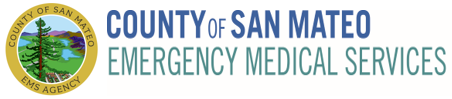 San Mateo County Naloxone Intranasal Skills Check-OffName: ___________________________________ Employee ID: _______________Date: ____________________Evaluator: ________________________________1.Identify the indications for use of naloxone.2.Identify the contra-indications for naloxone.3.Body substance isolation verbalized/demonstrated with gloves, etc.4.Scene safety verbalizes concern for sharps and potentially handcuffing victim prior to administration.5.Consider additional resources.6.Perform Primary Assessment and obtain baseline mental status, pupil size and respiratory rate/effort.7.Verbalize signs of opioid overdose and at least 3 opioid medications or drugs.8.Verbalize at least 2 exclusion criteria for naloxone administration.9.Inspect the naloxone box and vial or package for:Expiration dateClarity of medication (no cloudiness, discoloration, or particles)10.Assemble medication syringe to MAD device OR prepare prepackaged/manufactured device.11.Place atomizer/MAD/prepackaged cone into one of patient’s nostrils.12.Verbalize correct dose of medication.13. Administer medication for 3 seconds into patient’s nostril using short, vigorous push.14.Place the glass vial into a sharps container.15.Monitor mental status, pupil size and respiratory rate/effort until EMS arrives.16.Complete naloxone paperwork, advise your supervisor, and email completed LE naloxone administration sheet to county.17.Complete the station within 5-minute time limit.